Pr A.TITIService de ParasitologieInstitut des Sciences Vétérinaires 25100 El KhroubPARASITOLOGIE(Partie Helminthes)(Cours de 4ème Année Docteur Vétérinaire)Année Universitaire 2023-2024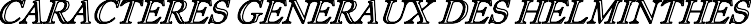 Les helminthes ou vers parasites sont des métazoaires, triploblastiques, à symétrie bilatérale, au squelette hydrostatique, dépourvus de pattes et dépourvu de cœlome véritable.Il existe le sous embranchement des :Plathelminthes : (vers plats), qui se compose de 2 classes:-Cestodes (vers segmentés)- Trématodes (vers nom segmentés).Némathelminthes : (vers ronds), divisés en 2 classes:-Nématodes : Vers non segmentés- Acanthocéphales : Aspect pseudo segmentéNB : Les Acanthocéphales, font partie d’une classe qui intéresse beaucoup plus la médecine humaine.Tableau 1: Les différents caractères morphologiques des helminthes, selon (Chermette et Bussiéras)ETUDE DES NEMATODESDéfinitionLes nématodes, sont des vers cylindriques, possédant un pseudo-cœlome et ont un tube digestif complet. Ils ont un dimorphisme sexuel très marqué. Ils sont responsables de nématodoses des humains, des mammifères domestiques et sauvages, d’oiseaux, de reptiles, à localisation très variée : Tube digestif, Appareil respiratoire, muscle à titre d’exemple.Caractères générauxAnatomieMorphologie externe -Possèdent une forme cylindrique.-Sont rectilignes ou incurvés, parfois spiralés, se terminant, généralement en pointe à la partie postérieure.Sont limités extérieurement par une cuticule plus ou moins épaisse.-Taille va de quelques mm avec un diamètre de 0,1 mm (ex :.Trichostrongylus) à plusieurs dizaines de cm (ex : ascarides) ; voir 1 mètre (ex : dioctophyme).-Calibre uniforme ou réduit en avant ou en arrière.-Dimorphisme sexuel assez net (la taille de la femelle > male).- ♂: possède un appareil copulateur et parfois une extrémité spiralée ou incurvée.Structure : Constituée d’une :Enveloppe tégumento-musculaire, Constituée de: Cuticule : externe élastique et ferme, formée d’une substance ressemblant à la chitine, elle permet les mouvements mais ne permet pas une croissance continue (la croissance se fait par mue).Elle présente parfois, des :Protubérances, appelées, papillesExpansions, appelées, ailes cuticulairesHypoderme : elle se trouve sous la cuticule ; elle est cellulaire et formée de :Deux cordes latéralesUne corde dorsaleUne corde ventralecouche musculaire : elle est constituée de cellules, possédant :Des mitochondriesDu glycogèneDes lipidesCavité pseudo coelomique dans laquelle baignent tous les organes dans un liquide sous pression, qui donne au ver sa rigidité, et contient des substances hautement antigéniques et toxiques pour l’hôte.Anatomie interne Appareil digestif Bouche :Simple ouverture se trouvant à la partie antérieure parfois entourée de 2 Ŕ 3 lèvres qui mène directement à l’œsophage.L’oesophage :C’est un tube chitineux entouré d'un puissant appareil musculaire propre; constitué de 3 parties : Corps, Isthme et bulbe (parfois indistincts).La paroi de l’œsophage contient 3 glandes oesophagiennesLa lumière possède une section en YLe bulbe possède parfois un appareil valvulaire, formé de 3 valves sclérifiéesIl est de forme variable, et se présente, soit en :Un tube, à paroi très minceDeux parties, une antérieure, musculaire, et une postérieure, glandulaire.Intestin Simple tubeCouche de cellules avec microvillosités♀ : se termine à l’anus♂ : débouche dans un cloaque où débouchent également les canaux déférents.Appareil excréteur  Existence de 2 canaux excréteurs dans 2 cordes latérales formées parl’hypoderme Fusion des 2 canaux au pore excréteur situé ventralement en avant de l’œsophage.NB : Appareil respiratoire et circulatoire inexistants.Appareil reproducteur : Appareil tubulaire.Système femelleDu fond du tube vers l’extrémité : Ovaire  Oviducte  Utérus  Vagin (l‘ensemble peut-être dupliqué).Vagin parfois précédé d’un ovojecteur (organe musculeux servant à la ponte), Recouvert, parfois d’un clapet vulvaire.Système mâle :Du fond à l’extrémité : Testicule  canal efférent	vésicule séminale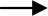 Canal déférent  Canal éjaculateur  Cloaque.Formations annexes servant à la copulation: spicules rigides chitinoïdes et bourse caudale éventuelle ; leur observation est un élément de diagnose.Appareil nerveuxCollier nerveux périoesophagien,Filets nerveuxPapilles tactilesCéphaliques (péribuccales).CervicalesCaudales (uniquement chez le Mâle)Organes chimiorécepteurs- Deux amphides (antérieures)-Deux phasmides (postérieures) leur présence est utilisée dans la classification.Systématique :La classe des nématodes se divisent en deux sous classes qui, elles -mêmes, se divisent en six ordres.Tableau 2: Classification en sous classe et ordres des nématodes selon ( Chermette et Bussiéras)La biologieHabitat Existe des nématodes libres dans la nature, d’autres parasites des végétaux.Ceux qui nous intéressent en médecine vétérinaire, sont généralement parasites du tube digestif, mais dans certains cas ils peuvent êtres parasites de l’appareil respiratoire, circulatoire, urinaire etc.Nutrition : Le mode de nutrition varie selon l’espèce et l’habitat. Il existe des espèces : chymivores, histophages et hématophages.Cycle évolutif :Le cycle évolutif chez les nématodes se passe en 2 phases :- une phase exogène, qui se passe soit dans le milieu extérieur, soit chez un hôte intermédiaire,-Une phase endogène, qui se déroule chez l’hôte définitif.Fécondation et ponte :L’accouplement se passe chez l’hôte définitif (quelques espèces sontParthénogénétiques).Production d’œufs (nombreux et petits)La ponte se fait généralement chez l’hôte définitif puis rejet de l’œuf dans le milieu extérieur.Nous avons des espèces :Ovipares : Rejet d’œufs non segmentés, ou renfermant une morula.Ovovivipares : Rejet d’œufs embryonnés.Vivipares : Rejet des embryons ou de larves libres.2.3.3.1.1.- Développement exogène :Eclosion de l’œuf :	La 1ère mue donne la L2, la 2ème mue donne la L3, qui est la forme infestante. Le développement exogène s’arrête à la L3.Le cycle peut être :Homoxène (à un seul hôte) :Dans ce cas, le développement allant de l’œuf à la L3, se passe dans le milieu extérieur La L3 est alors avalée directement par l’hôte définitif.Hétéroxène (généralement à 2 hôtes ou plus) :Dans ce cas l’hôte intermédiaire est un mollusque ou un arthropode ; l’œuf se développe chez cet hôte intermédiaire jusqu’au stade L3.L’œuf ou la larve peuvent êtres avalées par des hôtes parathéniques ; ces hôtes assurent :-La protection.-L’accumulation-La dissémination de ces œufs et larves et non le développement2.3.3.1.2. Développement endogène :Infestation : Elle se fait soit, par :Ingestion de la L3. Ex : Strongles dés équidés, Trichostrongles du bétail.Ingestion d’un œuf embryonné. Ex : Ascaris, Trichuris, Oxyures, CapillairesPénétration transcutanée de la L3 et migration tissulaire vers le site de prédilection Ex : Ankylostomes, Strongyloïdes.La pénétration peut être :passive, (par eau de boisson et nourriture)active (traversée de la peau et du placenta).Les mues :La L3 subit encore deux mues (une 3ème mue donne la L4 et une 4ème mue donnant le pré adulte, appelé aussi L5).L’acquisition d’une maturation sexuelle se fait sans mue. L’apparition des œufs marque le début d’une période patente.ExemplesCycle monoxène : Oesophagostomum radiatumCycle monoxène complexe : Ascaris sp. Cycle hétéroxène :FilairesSystématiqueLa classe des nématodes se divisent en deux sous classes qui, elles -mêmes, se divisent en six ordres.Légendes : b.a. : bord antérieur ; C.B. :cavité buccale ; B.C. :Bourse caudale..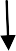 Schéma général d’un nématode male et femelle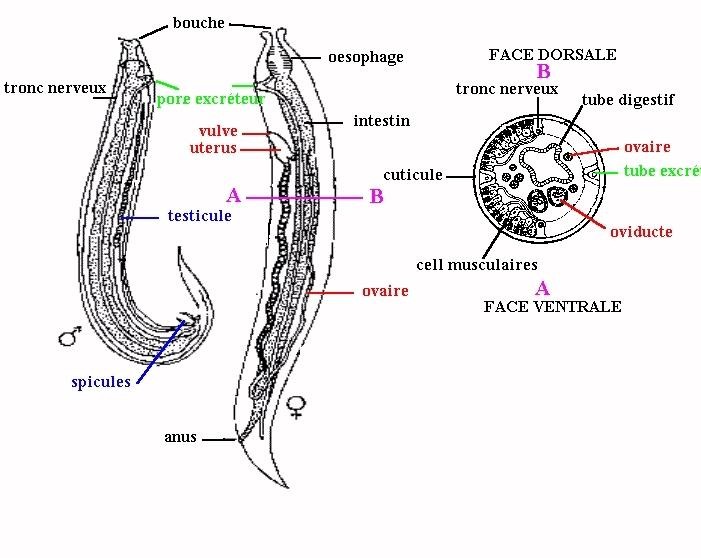 Avec une coupe sagitale au niveau AB, montrant les différents organes, du ver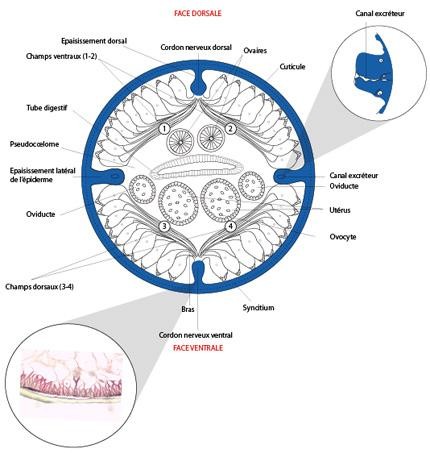 Coupe sagittale, montrant la structure générale d’un nématode Enveloppe tégumento-musculaire, et le pseudocoelome, dans lequel baignent lesdifférents organes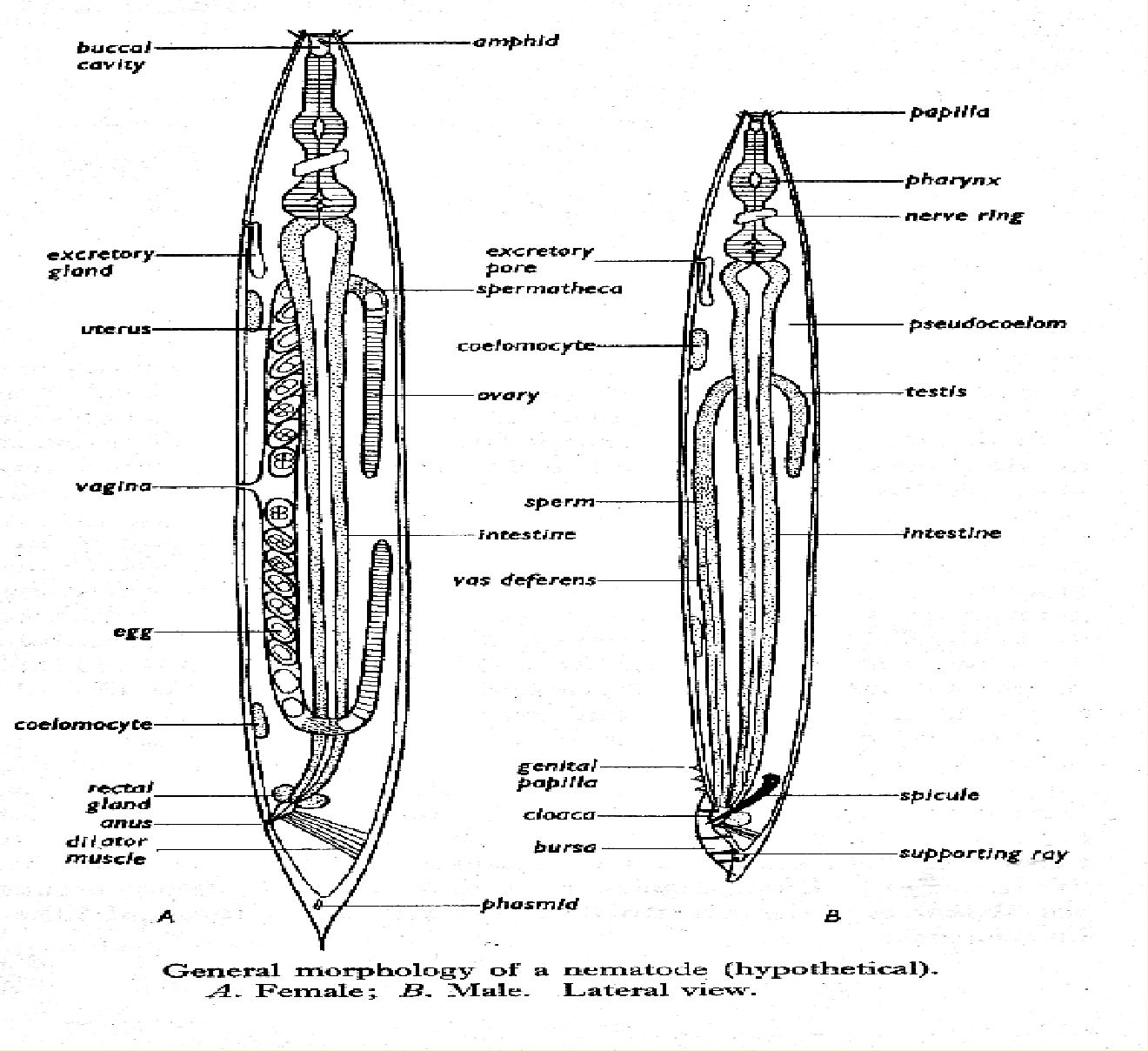 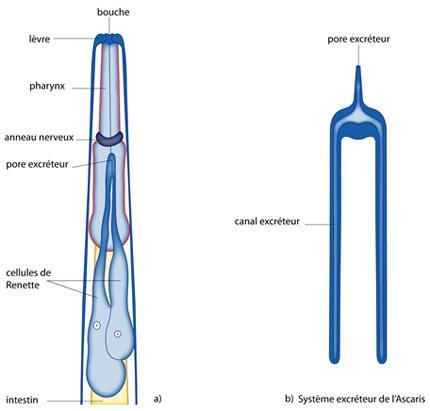 Schémas de l’appareil excréteurSchéma général du cycle évolitif des nématodes d’après Chermette et Bussieras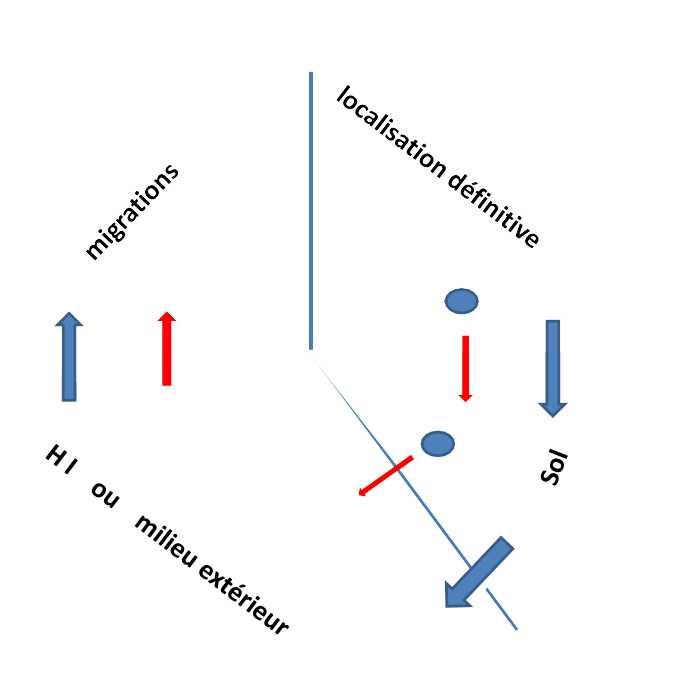 HelminthesCaractèresNématodesCestodesTrématodesCorpsRondNon segmentéPlat SegmentéPlatNon segmentéAppareil reproducteurSexes séparésHermaphroditesHermaphrodites (sauf exception)Cavité cœlomiquePseudo-cœlomeAcœlomateAcœlomateTube digestifComplet(avec orifice anal)AbsentIncomplet(sans orifice anal)Sous classeOrdresSecernenteaAscaridida, Rhabditida, Strongylida, SpiruridaAdénophoreaDictophymatida, TrichinellidaSous classeOrdresSecernenteaAscaridida, Rhabditida, Strongylida, SpiruridaAdénophoreaDictophymatida, Trichinellida